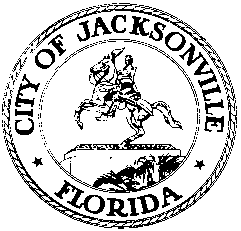 OFFICE OF THE CITY COUNCIL117 WEST DUVAL STREET, SUITE 4254TH FLOOR, CITY HALLJACKSONVILLE, FLORIDA 32202904-630-1377Council Executive Committee Meeting Minutes  September 13, 20164:25 p.m.Topic: Salary for new Chief of Legislative ServicesLocation: City Council Conference Room A, Suite 425, City Hall – St. James Building, 117 West Duval StreetIn attendance: Council Members Lori Boyer (Chair), John Crescimbeni, Anna Lopez BroscheAlso: Cheryl Brown – Council Director/Secretary; Kirk Sherman  – Council Auditor’s Office; Paige Johnston  – Office of General Counsel; Jeff Clements – Council Research Division; Kelli O’Leary  – Employee Services Department; Carol Owens – Interim Chief of Legislative Services; Laura Dyer – Council Staff ServicesSee attached sign-in sheet for additional attendeesMeeting Convened: 4:25 p.m.Chairwoman Boyer convened the meeting and the attendees introduced themselves for the record. In response to a question from Council Member Brosche about whether or how the salary range for the position had changed since the Citywide 2% pay reduction in 2010, Laura Dyer reported that the bottom of the salary range had been reduced by 2% at that time and the top of the range has been unchanged since 2008. Kelli O’Leary said that she reports salary survey information on an annual basis but salary ranges are changed only infrequently as needs arise. Ms. Dyer explained that the salaries for appointed officials of the City Council, Mayor’s Office and Sheriff’s Office used to be codified in the Ordinance Code and amended annually. In 2003 those positions began to be assigned to salary ranges by Human Resources; City Council’s positions were assigned to ranges in 2008 and have been unchanged since. The committee discussed how the starting salary of the former Chief had been set 15 years ago.Motion (Crescimbeni): offer a starting salary of $75,000 – dies for lack of a second.Motion (Brosche): offer a starting salary of $88,350 – dies for lack of a second.Motion (Brosche): offer a starting salary of $80,000 – approved 3-0.President Boyer asked that the salary be made effective with the first full pay period after Council adoption and the effective date of the appointment resolution.Meeting Adjourned:  4:39 p.m.Minutes: Jeff Clements, Council Research 	 9.13.16   Posted 6:00 p.m.Tapes:	Executive Committee meeting– LSD	 9.13.16